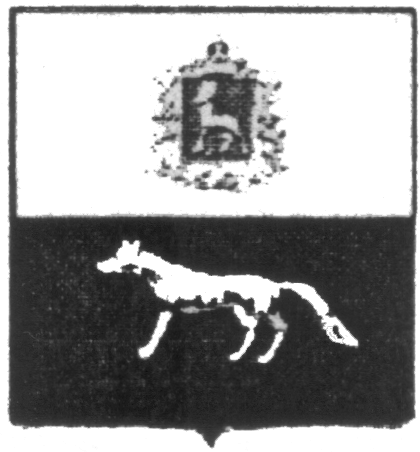 П О С Т А Н О В Л Е Н И Е       от 24.10.2019 г.  № 59О внесении изменений в Приложение к постановлению администрации сельского поселения Сергиевск муниципального района Сергиевский № 69 от 29.12.2018г. «Об утверждении муниципальной программы «Благоустройство территории сельского поселения Сергиевск муниципального района Сергиевский» на 2019-2021гг.»В соответствии с Федеральным законом от 06.10.2003 № 131-ФЗ «Об общих принципах организации местного самоуправления в Российской Федерации» и Уставом сельского поселения Сергиевск, в целях уточнения объемов финансирования проводимых программных мероприятий, Администрация сельского поселения Сергиевск муниципального района Сергиевский  ПОСТАНОВЛЯЕТ:        1.Внести изменения в Приложение к постановлению Администрации сельского поселения Сергиевск муниципального района Сергиевский № 69 от 29.12.2018г. «Об утверждении муниципальной Программы «Благоустройство территории сельского поселения Сергиевск муниципального района Сергиевский» на 2019-2021гг.» (далее - Программа) следующего содержания:          1.1.В Паспорте Программы позицию «Объемы и источники финансирования Программы» изложить в следующей редакции:          Планируемый общий объем финансирования Программы составит:  35451,75101 тыс. рублей (прогноз), в том числе:- за счет средств местного бюджета – 35199,17478 тыс. рублей (прогноз):2019 год 12129,54784 тыс. рублей;2020 год 11534,81347 тыс. рублей;2021 год 11534,81347 тыс. рублей.- за счет внебюджетных средств – 252,57623 тыс. рублей:2019 год 252,57623 тыс. рублей,2020 год 0,00 тыс. рублей.2021 год 0,00 тыс. рублей.         1.2. Раздел Программы «Перечень программных мероприятий, предусмотренных для реализации целей и решения задач муниципальной программы» изложить в следующей редакции:      1.3. В разделе программы «Обоснование ресурсного обеспечения Программы» абзац 2 изложить в следующей редакции:    Общий объем финансирования на реализацию Программы составляет 35451,75101 тыс. рублей, в том числе по годам: 	2019 год – 12382,12407 тыс. рублей;	2020 год – 11534,81347 тыс. рублей;	2021 год – 11534,81347 тыс. рублей.      2.Опубликовать настоящее Постановление в газете «Сергиевский вестник».       3.Настоящее Постановление вступает в силу со дня его официального опубликования.	Глава сельского поселения Сергиевск муниципального района Сергиевский                                  Арчибасов М.М.Наименование бюджетаНаименование мероприятийСельское поселение СергиевскСельское поселение СергиевскСельское поселение СергиевскНаименование бюджетаНаименование мероприятийЗатраты на 2019 год, тыс.рублейЗатраты на 2020 год, тыс.рублейЗатраты на 2021 год, тыс.рублейМестный бюджетУличное освещение8452,421038482,775258482,77525Местный бюджетТрудоустройство безработных, несовершеннолетних (сезонно)326,32175336,62350336,62350Местный бюджетУлучшение санитарно-эпидемиологического состояния территории63,2483436,2076036,20760Местный бюджетБак. анализ воды0,000,000,00Местный бюджетПрочие мероприятия3287,556722679,207122679,20712Местный бюджетИТОГО12129,5478411534,8134711534,81347Внебюджетные средстваОбустройство игровой и спортивной площадки оз. Банное150,000000,000,00Внебюджетные средстваПрочие мероприятия102,576230,000,00Внебюджетные средстваИТОГО252,576230,000,00            ВСЕГО            ВСЕГО12382,1240711534,8134711534,81347